REQUERIMENTO Nº 33/2018Requer Voto de pesar pelo falecimento da Sra. Sueli Sabino da Silva, ocorrido recentemente. Excelentíssimo Senhor Prefeito Municipal, Nos termos do Art. 102, Inciso IV, do Regimento Interno desta Casa de Leis, requeiro a Vossa Excelência que se digne a registrar nos Anais desta Casa de Leis voto de profundo pesar pelo falecimento da Sra. Sueli Sabino da Silva, ocorrido no último dia 11 de janeiro.Requeiro, ainda, que desta manifestação seja dada ciência aos seus familiares, encaminhando cópia do presente a Rua Itambé, 201– Jardim Icaraí, neste município. Justificativa:Tinha 55 anos. Era filha de Jose Sabino da Silva e Florentina de Oliveira Silva, deixando os filhos Willians, Rafael e Alexandre e inúmeros amigos. Benquista por todos os familiares e amigos, seu passamento causou grande consternação e saudades, todavia sua memória há de ser cultuada por todos que em vida o amaram. Que Deus esteja presente nesse momento de separação e dor, para lhes dar força e consolo. É, pois, este o Voto, através da Câmara de Vereadores, em Homenagem póstuma e em sinal de solidariedade. Plenário “Dr. Tancredo Neves”, em 11 de janeiro de 2018.                          Paulo Cesar MonaroPaulo Monaro-Vereador Líder Solidariedade-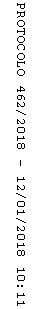 